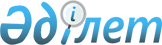 Об установлении тарифа на регулярные городские автомобильные перевозки пассажиров и багажа в городе Уральск
					
			Утративший силу
			
			
		
					Постановление акимата города Уральска Западно-Казахстанской области от 21 июня 2017 года № 1850. Зарегистрировано Департаментом юстиции Западно-Казахстанской области 12 июля 2017 года № 4858. Утратило силу постановлением акимата города Уральска Западно-Казахстанской области от 10 января 2024 года № 1
      Сноска. Утратило силу постановлением акимата города Уральска Западно-Казахстанской области от 10.01.2024 № 1 (вводится в действие по истечении десяти календарных дней после дня его первого официального опубликования).
      В соответствии с Законами Республики Казахстан от 4 июля 2003 года "Об автомобильном транспорте" и от 23 января 2001 года "О местном государственном управлении и самоуправлении в Республике Казахстан", акимат города ПОСТАНОВЛЯЕТ:
      1. Установить единый тариф на регулярные автомобильные перевозки пассажиров и багажа в городе Уральск в размере 80 (восьмидесяти) тенге. 
      2. Государственному учреждению "Отдел пассажирского транспорта и автомобильных дорог города Уральска" (К.Мухамбеткалиев) обеспечить государственную регистрацию данного постановления в органах юстиции, его официальное опубликование в эталонном контрольном банке нормативных правовых актов Республики Казахстан и в средствах массовой информации.
      3. Контроль за исполнением настоящего постановления возложить на заместителя акима города Закарина Р.С.
      4. Настоящее постановление вступает в силу со дня государственной регистрации в органах юстиции, вводится в действие по истечении десяти календарных дней после дня их первого официального опубликования.
      "СОГЛАСОВАНО"Секретарь Уральскогогородского маслихата___________ А.Аубекеров21 06 2017 года
					© 2012. РГП на ПХВ «Институт законодательства и правовой информации Республики Казахстан» Министерства юстиции Республики Казахстан
				
      Исполняющий обязанностиакима города

М.Нуржанов
